Publicado en Madrid el 16/02/2021 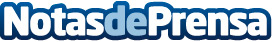 Los puestos que más cuesta cubrir en estos momentos según Adecco: Perfiles IT, titulados/as en FP, oficios, sanitarios…A pesar de los más de 3,9 millones de desempleados que se registran en nuestro país, cerca de un 9% de vacantes se queda sin cubrir actualmente en las compañías y 8 de cada 10 empresas reconocen tener dificultades a la hora de encontrar talento, porcentaje que se ha disparado más de 30 puntos porcentuales en los últimos 5 añosDatos de contacto:Adecco+34914115868Nota de prensa publicada en: https://www.notasdeprensa.es/los-puestos-que-mas-cuesta-cubrir-en-estos_1 Categorias: Nacional Medicina Telecomunicaciones Sociedad Logística E-Commerce Recursos humanos Otras Industrias http://www.notasdeprensa.es